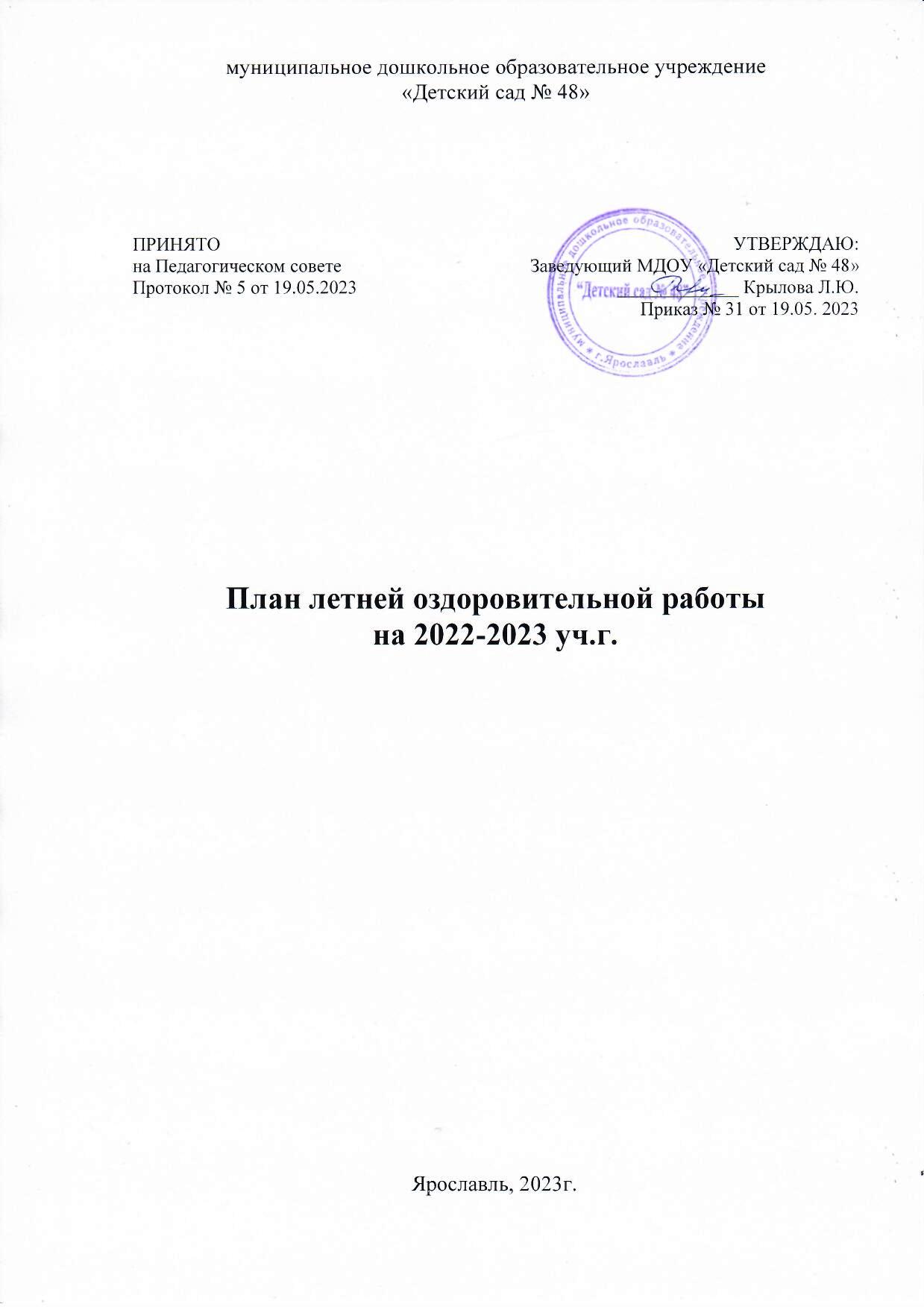 Цель работы:Сохранение и укрепление физического, и психического здоровья детей с учетом их индивидуальных особенностей. Полное удовлетворение потребностей растущего организма в отдыхе, творческой деятельности и движении.Задачи работы:1. Создать условия, обеспечивающие охрану жизни и укрепление здоровья детей, предупреждение заболеваемости и травматизма.2. Реализовать систему мероприятий, направленных на оздоровление и физическое воспитание детей, развитие самостоятельности, инициативности, любознательности и познавательной активности, деятельности по интересам. 3. Создать позитивное эмоциональное настроение у детей через приобщение к природе, расширить общий кругозор детей, способствовать развитию их творческих способностей.4. Продолжать формировать устойчивый интерес, потребность в ЗОЖ, занятиях спортивными играми у воспитанников ДОУ и их родителей.5. Осуществлять педагогическое и санитарное просвещения родителей по вопросам воспитания и оздоровления детей в летний период. Успешность проведения летне-оздоровительного периода (далее ЛОП) во многом определяется комплексным подходом к планированию, организации и медико-педагогическому контролю.При планировании оздоровительной работы в ДОУ придерживаемся следующих принципов:- комплексное использование профилактических, закаливающих и оздоровительных технологий;- непрерывное проведение профилактических, закаливающих и оздоровительных мероприятий;- преимущественное использование немедикаментозных средств оздоровления;-  использование простых и доступных технологий;-  формирование положительной мотивации у детей, медицинского персонала, педагогов к проведению профилактических, закаливающих и оздоровительных мероприятий;-  интеграция программы профилактики закаливания в семью;- повышение эффективности системы профилактических, закаливающих и оздоровительных мероприятий за счет соблюдения в ДОУ санитарных правил и нормативов, оптимального двигательного режима и физической нагрузки, санитарного состояния учреждения, организации питания, воздушно-теплового режима и водоснабжения.Организация летнего оздоровительного периода каждый день организуется работа взрослых по соблюдению санитарно-гигиенических требований (обрабатывается песок в песочницах, ежедневно моется пол на верандах, в жаркую погоду участки поливаются водой, своевременно скашивается трава и т.д.); организуется предметно-развивающая среда на территории ДОО (оборудование для игровой и познавательно-исследовательской деятельности в песке и воде, расширяется ассортимент выносного оборудования); соблюдается режим дня летнего оздоровительного периода, соответствующий ООП ДОО; соблюдается питьевой режим летнего оздоровительного периода, соответствующий ООП ДОО (питье выдается по первому требованию ребенка); увеличивается продолжительность прогулок и сна (в соответствии с санитарно-эпидемиологическими требованиями к устройству, содержанию, оборудованию и режиму работы дошкольных образовательных учреждений, п. 2.12.14); различные виды детской деятельности (игровая, коммуникативная, трудовая, познавательно-исследовательская, продуктивная, музыкально-художественная, чтение) и самостоятельная деятельность детей организуются на воздухе; проводятся регулярные беседы по теме: «Формирование представлений о здоровом образе жизни». Задачи работы с детьми: реализация задач по образовательным областям на летний период (согласно ФГОС ДО).«Физическое развитие» Укреплять здоровье детей путем повышения адаптационных возможностей организма, развивать двигательные и психические способности, способствовать формированию положительного эмоционального состояния; всесторонне совершенствовать физические функции организма;  повышать работоспособность детского организма через различные формы закаливания; формировать интерес и потребность в занятиях физическими упражнениями; удовлетворять естественную потребность в движении, создавать условия для демонстрации двигательных умений каждого ребенка;  способствовать предупреждению заболеваемости и детского травматизма. «Художественно-эстетическое развитие» Закреплять и углублять музыкальные впечатления, полученные в течение года; поддерживать инициативу детей в импровизации; активизировать воображение, инициативу, творчество ребенка; развивать основы музыкально-театральной культуры, духовно обогащать детей положительными эмоциями; совершенствовать исполнительские умения детей в создании художественного образа, используя для этой цели игровые, песенные и танцевальные импровизации; развивать коммуникативные навыки в различных ситуациях общения: со сверстниками, педагогами, родителями и другими людьми; приобщать детей к наблюдению за действительностью, развивать умение видеть мир глазами творца-художника; предоставить свободу в отражении доступными для ребенка художественными средствами своего видения мира; развивать умения передавать настроение, состояние, отношение к изображаемому, экспериментировать с различными видами и способами изображения; создавать максимальную свободу для проявления инициативы и необходимое для этого физическое и психологическое пространство. «Познавательное развитие» Удовлетворять детскую любознательность, не подавляя при этом интереса к узнаванию природы, формировать необходимые для разностороннего развития ребенка представления о ней, прививать навыки активности и самостоятельности мышления; обеспечить широкие возможности для использования всех пяти органов чувств: видеть, слышать, трогать руками, пробовать на вкус, чувствовать различные элементы окружающего мира; развивать навыки общения со сверстниками, взрослыми и окружающей природой с ориентацией на ненасильственную модель поведения. «Речевое развитие» Развивать самостоятельное речевое творчество, учитывая индивидуальные способности и возможности детей; воспитывать интерес к языку и осознанное отношение детей к языковым явлениям; способствовать проявлению субъектной позиции ребенка в речевом общении со взрослыми и сверстниками. «Социально-коммуникативное развитие» Развивать игровую деятельность воспитанников;  приобщение к элементарным общепринятым нормам взаимоотношений со сверстниками и взрослыми;  продолжать работу по формированию семейной, гражданской принадлежности, патриотических чувств;  развивать трудовую деятельность, воспитывать ценностное отношение к собственному труду, труду других людей, его результатам;  формировать представление об опасных для человека и окружающего мира природы ситуациях и способах поведения в них. Задачи работы с педагогамиПовышение компетентности педагогов в вопросах организации летней оздоровительной работы. Обеспечение методического сопровождения для планирования и организации летнего отдыха. Задачи работы с родителями Повышение компетентности родителей в вопросах организации летнего отдыха детей. Привлечение семей к участию в воспитательном процессе на основе педагогики сотрудничества. Осуществление педагогического и санитарного просвещения родителей по вопросам воспитания и оздоровления детей в летний период. Ожидаемые результатыприобщение детей к ценностям здорового образа жизни; развитие эмоционально-волевой сферы воспитанников;  повышение уровня экологической культуры воспитанников (развитие экологического - гуманного, природоохранного, осознанно-бережного отношения к природе); повышение уровня коммуникативных способностей детей; повышение эффективности в работе с родителями по вопросам ЗОЖ;активизация познавательных интересов детей к трудовой деятельности в природе. 	Функционирование здоровьесберегающей, целенаправленной, систематически спланированной работы всего коллектива нашего образовательного учреждения приводит к следующим положительным результатам:  1) снижение детской заболеваемости в летний оздоровительный период;2)  отсутствие случаев травматизма и отравления детей;3) повышение уровня физического, психического здоровья детей;4)  повышение эффективности физкультурно-оздоровительной работы.План работы на летний оздоровительный период Календарно-тематическое планирование на ЛОПИюньИюльАвгуст№МероприятияСрокиОтветственные Отметка о выполненииОрганизационная работаОрганизационная работаОрганизационная работаОрганизационная работаОрганизационная работа1Подготовка материально-технической базы деятельности ДОУ к летнему оздоровительному периоду.майзаведующий, старший воспитатель, воспитатели, специалисты, завхоз2Перевод ДОУ на летний режим работы:- увеличение длительности пребываниядетей на свежем воздухе в течение дня;- соблюдение питьевого режима.ЛОПзаведующий, старший воспитатель, воспитатели,старшая медсестра3Оформление наглядной информации об организации педагогического процесса в ЛОПдо 15 июня воспитатели старший воспитатель,4Пополнять информационные уголки для родителей материалами по вопросам оздоровления, закаливания, питания детей и профилактики заболеваний в летний период.ЛОПвоспитатели, старшая медсестра Воспитательно-образовательная работа с детьмиВоспитательно-образовательная работа с детьмиВоспитательно-образовательная работа с детьмиВоспитательно-образовательная работа с детьмиВоспитательно-образовательная работа с детьми1ООД:- организованная деятельность с детьми художественно-эстетического направления; - ежедневная организация познавательно-исследовательской деятельности с детьми; - чтение художественной литературы перед сном и на прогулке; Согласно требованиям основной общеобразовательной программы дошкольного образования на основе «От рождения до школы»июнь, июль, августстарший воспитатель, воспитатели2Организация и проведениеразвлечений, бесед, спортивных имузыкальных досугов (согласно плану мероприятий на ЛОП).июнь, июль, августстарший воспитатель воспитатели муз. руководитель Инструктор по физической культуре3Игровая деятельность (ежедневно). Согласно требованиям основнойобщеобразовательной программыдошкольного образования на основе «От рождения до школы»июнь, июль, августвоспитатели групп4Работа с детьми по предупреждению бытового и дорожного травматизма (беседы, развлечения, игры по ознакомлению с ПДД)июнь, июль, августвоспитатели групп5Экологическое воспитание детей(беседы, прогулки, наблюдения,эксперименты с живой и неживойприродой)июнь, июль, августвоспитатели групп6Трудовое воспитание детей (дежурство по столовой, труд на участке, в цветнике, сбор природного материала)июнь, июль, августвоспитатели групп7Неделя презентаций «Вот как мы лето провели»августвоспитатели группОздоровительная работа с детьмиОздоровительная работа с детьмиОздоровительная работа с детьмиОздоровительная работа с детьмиОздоровительная работа с детьми1Максимальное пребывание детей на свежем воздухе (утренний прием, гимнастика, прогулки, развлечения, физкультура на свежем воздухе).июнь, июль, августвоспитатели групп, инструктор по физической культуре 2Осуществление различныхзакаливающих мероприятий в течение дня (воздушные, солнечные ванны, умывание холодной водой, обтирание,корригирующие упражнения дляпрофилактики плоскостопия, сколиоза, развитие координации движений).июнь, июль, августмедсестра,воспитатели групп3Создание условий для повышениядвигательной активности детей насвежем воздухе (спортивные игры и упражнения, соревнования и др.)июнь, июль, августвоспитатели групп, инструктор по физической культуреПрофилактическая работа с сотрудникамиПрофилактическая работа с сотрудникамиПрофилактическая работа с сотрудникамиПрофилактическая работа с сотрудникамиПрофилактическая работа с сотрудниками1Инструктаж с сотрудниками ДОУ:- по организации охраны жизни издоровья детей;- пожарной безопасности;- по профилактике и предупреждениюдетского дорожно-транспортноготравматизма;-предупреждение отравленийядовитыми растениями и грибами.июнь заведующий, старший воспитатель2Инструктаж сотрудников по охране труда и выполнению требований на рабочем месте.июньстарший воспитатель3Инструктаж по оказанию первойдоврачебной помощи при солнечном и тепловом ударе; профилактике пищевых отравлений и кишечныхинфекций.июнь старшая медсестра4Оформление информационных стендов и памяток: «Солнце доброе и злое»; «Пищевые отравления»; «Укусы насекомых»; «Купание - прекрасное закаливающее средство»; «Овощи, фрукты – наши  витамины».июнь, июль, августстарший воспитатель воспитатели групп5Безопасность детей – забота взрослых»,   (профилактика детского травматизма на дорогах в летний период)июнь, июль, августвоспитатели группРабота с родителями воспитанниковРабота с родителями воспитанниковРабота с родителями воспитанниковРабота с родителями воспитанниковРабота с родителями воспитанников1Оформление стендовой информации для родителей (режим дня, ООД, рекомендации по организации совместной работы семьи и ДОУ в летний период).июнь воспитатели групп2Оформление папок-передвижек и распространения памяток: - организация закаливающих процедур.- профилактика кишечных инфекций;- витаминное лето; - опасные насекомые; - ядовитые растения;  - осторожно солнечный удар.июнь, июль, августстаршая медсестра,воспитатели групп3Консультации для родителей:1. «Режим детей в ЛОП»2. Что такое двигательная активность»3. «Закаливающие мероприятия летом»4. «Музыкотерапия»5. «Разработка дополнительныхматериалов в помощь родителям,подборка художественной литературы, дидактических пособий, наглядногоматериала по темам недели»6. «Адаптация детей к условиямдетского сада».июнь, июль, августвоспитатели группКонтроль и руководство оздоровительной работойКонтроль и руководство оздоровительной работойКонтроль и руководство оздоровительной работойКонтроль и руководство оздоровительной работойКонтроль и руководство оздоровительной работой1Выполнение инструктажей по охране жизни и здоровья детей, противопожарной безопасности, профилактике дорожно-транспортного травматизма.июнь, июль, августзаведующий, старший воспитатель, медсестра2Организация питания (витаминизация, контроль калорийности пищи, документация по питанию) и питьевого режима.июнь, июль, августстаршая медсестра3Соблюдение режима дня в летний период.июнь, июль, августстарший воспитатель, старшая медсестра4Закаливание. Проведение спортивных игр иразвлечений. Организация сна, прогулок.июнь, июль, августстарший воспитатель, медсестра6Организация и интеграция различных видов деятельности.июнь, июль, августстарший воспитатель8Работа с родителями:- консультации;- оформление стендовых материалов;июнь, июль, августстарший воспитательМетодическая работаМетодическая работаМетодическая работаМетодическая работаМетодическая работа1Написание плана летней оздоровительной работы. Обсуждение его на педагогическом совете.Апрель-майстарший воспитатель2Издание приказа по работе ДОУ в летний период.19.05.2023заведующий3Консультации для воспитателей: «Организация активного отдыха в летний период. Методические аспекты укрепления здоровья детей в детском саду в ЛОП»; «Планирование работы в ЛОП в условиях ремонтных работ» «Размещение информации результатов педагогической деятельности на сайте ДОУ»июнь, июль, августстарший воспитатель4Совещание при заведующем: - «Особенности организации работы ДОУ в летний период»майстарший воспитатель5Педагогический совет: «Анализ летней оздоровительной работы. Утверждение новой основной образовательной программы, рабочих программ, планов педагогов. Готовность ДОУ на 2023-2024 учебный год согласно ФГОС ДО»августстарший воспитатель6Индивидуальная работа с воспитателями (по запросам)июнь, июль, августстарший воспитатель7Педагогические совещания по итогам месяца в ЛОП, летняя оздоровительная работаиюнь, июль, августстарший воспитательАдминистративно-хозяйственная работаАдминистративно-хозяйственная работаАдминистративно-хозяйственная работаАдминистративно-хозяйственная работаАдминистративно-хозяйственная работа1Контроль за оборудованием на игровых участках группиюнь, июль, августзавхоз2Уборка, озеленение территории детского сада.июнь, июль, августдворник3Подготовка территории и помещенийдетского сада к началу учебного 2023-20234года.Июль, августзаведующий, старший воспитатель,сотрудники ДОУТема недели (3- 7 лет)Тема недели (1,5-3 года)Итоговое мероприятияТема недели: «Здравствуй, солнце! Здравсвуй, лето!»01.06-02.06.2023Цель: Создавать радостное настроения от наступления лета. Формирование интереса к устному народному творчеству, желания слушать сказки, рассматривать иллюстрации.Тема недели: «Здравствуй, лето красное!»01.06-02.06.2023Цель: Создавать радостное настроения от наступления лета. Формирование интереса к устному народному творчеству, желания слушать сказки, рассматривать иллюстрации.Праздник ко Дню защиты детей «Подарим радость детям»Цель: обогащение представлений детей о Дне защиты детей посредством совместной музыкально - игровой деятельности.Тема недели: «В мире много сказок!» 05.06-09.06.2023Цель: Создание хорошего настроения, интереса к литературным произведениям. Формировать ценностное отношение к книге как к произведению искусства.«Моя Родина»05.06 – 09.05.2023Цель: Расширение представления детей о природе родного края, воспитывать патриотические чувства. Побуждение детей к восхищению красотой родной природы.Выставка детского творчества «Книжка - малышка»Цель: Формировать у детей умения создавать изображения, побуждать к самостоятельной передаче образов в рисунке, лепке или аппликации при изготовлении «Книжки- малышки».Драматизация сказки Цель: Развивать фразовую речи в соответствии с текстом сказки, речевую и пантомимическую выразительность, чувства партнерства в драматизации; Закреплять знания содержания сказки; доставлять удовольствие от драматизации.  Музыкальный праздник «Россия - Родина моя»Цель: Расширять и закреплять знания о символах России, ее величии и традициях, о значении всенародного праздника.Воспитывать у детей чувство патриотизма, гордости за родную страну.Тема недели: «Неделя дружных детей, людей и веселых затей» 12.06-16.06.2023Цель: Обеспечить детям полноценный активный отдыха, предоставить им возможности участвовать в разнообразных играх и развлекательной деятельности. Тема недели: «Мир безопасный для детей прекрасных» 12.06-16.06.2023Цель: Знакомство и закрепление правил безопасного поведения. Формирование бережного отношения к природе, изучение правил поведения на отдыхе. Обогатить знания детей о работе и функциях служб спасения.«Тематическая выставка детского творчества».Цель: продолжать формировать у детей умения создавать изображения, побуждать к самостоятельной передаче образов в рисунке, лепке, аппликации.Спортивно - развлекательное мероприятие«День супергероя»Цель: продолжать развивать двигательную активность через спортивные развлечение,    формировать двигательные умения и навыки; развивать быстроту, силу, ловкость, меткость.Тема недели:«Будьте здоровы!»19.06-23.06.2023Цель: Закрепление знаний детей о понятии «здоровье»; правил сохранения здоровья; формирование интереса к собственному организму, самочувствию, настроению, связанному с состоянием здоровья.Тема недели:«Малыши-крепыши19.06-23.06.2023Цель: Закрепление знаний детей о понятии «здоровье»; правил сохранения здоровья; формирование интереса к собственному организму, самочувствию, настроению, связанному с состоянием здоровья.Спортивное мероприятие «Мы за здоровый образ жизни»Цель: продолжать формировать у детей и взрослых правильное представление о здоровом образе жизни.«Тематическая выставка детского творчества».Цель: продолжать формировать у детей умения создавать изображения, побуждать к самостоятельной передаче образов в рисунке, лепке, аппликации.Тема недели:«Знатоки природы»26.06-30.07.2023Цель: развивать познавательный энтузиазм к живой природе, воспитывать любовь к природе, уважительного и заботливого дела к ней, расширить знания о природе.Тема недели:«Мы любим природу»26.06-30.07.2023Цель: развивать интерес к живой природе, воспитывать любовь к природе, уважительного и заботливого дела к ней, расширить знания о природе.Интеллектуальная квест- игра «Знатоки природы»Цель: воспитание экологической культуры детей, чувства ответственности за свое отношение к природе и совершаемые поступки по отношению к ней.Конкурсная программа "Праздник моды"Цель: привлечения внимания детей и взрослых к проблеме переработки отходов и сбора вторичного сырья; развитие фантазии и творчества участников; повышение эффективности совместной деятельности взрослого и ребёнка;Тема недели:«Неделя безопасности» 03.07-07.07.2023Цель: Знакомство и закрепление правил безопасного поведения. Формирование бережного отношения к природе, изучение правил поведения на отдыхе. Обогатить знания детей о работе и функциях служб спасения.Тема недели:«Моя семья» 03.07-07.07.2023Цель: Формировать у детей представление о семье. Воспитывать у детей любовь и уважение к членам семьи. Учить проявлять заботу о родных людях.Спортивный праздник "Школа безопасности"Цель: формирование у детей осознанного выполнения правил поведения обеспечивающих сохранность их жизни и здоровья в современных условиях улицы, быта, транспорта.Тема недели:«Земля, вода, солнце»10.07-14.07.2023Цель: расширять знания детей о таких природном явлениях, как воздух, земля, солнце, их особенностях и значении.Тема недели:«В стране песочных замков»10.07-14.07.2023Цель: Способствовать расширению знаний детей о свойствах сухого и мокрого песка, активизировать речь и обогащать словарь детей, развивать мелкую моторику рукКвест-игра: «Найди клад»Цель: Формировать игровую активность детей, продолжать развивать ловкость, меткость, координацию движений, чувство товарищества, взаимопомощи.Выставка детского творчества «Краски лета на асфальте». Цель: вызывать интерес к рисованию мелками на асфальте, побуждать детей создавать индивидуальные художественные образы, используя доступные средства выразительности- разноцветные мелки.Тема недели:«Удивительное рядом»18.07-22.07.2023Цель: Стимулировать у детей увлеченность приключениями. Расширять и уточнять представления детей об окружающем мире.Выставка детского творчества «Мир Спортивное развлечение «Кругосветное путешествие»Цель: Расширить знания детей о нашей планете, о том, что на ней много разных народов, стран.Музыкальное развлечение «Праздник воздушных шаров»Цель: создать радостное настроение, вызвать положительный эмоциональный подъем; развивать двигательную активность; воспитывать чувство взаимовыручки, дружбы.Тема недели:«Удивительное рядом»18.07-22.07.2023Цель: Стимулировать у детей увлеченность приключениями. Расширять и уточнять представления детей об окружающем мире.Тема недели: «Капитошка и его друзья»18.07-22.07.2023Цель: Стимулировать у детей увлеченность приключениями. Расширять и уточнять представления детей об окружающем мире.Выставка детского творчества «Мир Спортивное развлечение «Кругосветное путешествие»Цель: Расширить знания детей о нашей планете, о том, что на ней много разных народов, стран.Музыкальное развлечение «Праздник воздушных шаров»Цель: создать радостное настроение, вызвать положительный эмоциональный подъем; развивать двигательную активность; воспитывать чувство взаимовыручки, дружбы.Тема недели:«Неделя юных талантов»24.07-28.07.2023Цель: Развивать у детей творческие способности и коммуникативные навыки.Тема недели:«В гостях у сказки»24.07-28.07.2023Цель: Создание хорошего настроения, интереса к литературным произведениям. Формировать ценностное отношение к книге как к произведению искусства.Музыкально-тематическое мероприятие «Мы артисты».Цель: развивать креативность и творческую активность детей. Формировать у детей основы самовыражения.Драматизация сказки Цель: Развивать фразовую речи в соответствии с текстом сказки, речевую и пантомимическую выразительность, чувства партнерства в драматизации; Закреплять знания содержания сказки; доставлять удовольствие от драматизации.  Тема недели: «Неделя интересных дел»31.07-04.08.2023Цель: Развивать у детей художественные и творческие способности: совершенствовать ранее полученные умения в основных видах художественной деятельности; вызвать желание быть активным во всех делах.Тема недели:«Растем здоровыми»31.07-04.08.2023Цель:  развивать представление о себе, своих физических возможностях, интерес к правилам и навыкам здоровьесберегающего поведения; формировать знания о том, что такое здоровье и здоровый человекВыставка детского творчества Лаборатория «Человек + Природа = Удивительные вещи»Цель:  Закрепить умение сравнивать предметы, созданные человеком, с объектами природы и находить между ними общее (то, что не дала человеку природа, он придумал себе сам).Тема недели: «Неделя Неболейки»07.08-11.08.2022Цель: Расширять представления детей о здоровье и здоровом образе жизниТема недели: «Неделя игры и игрушки» 07.08-11.08.2023Цель: Продолжать развивать интерес к различным видам игр с игрушками.Викторина «Что такое хорошо, что такое плохо»Цель: продолжать формировать у детей представления о хорошем и плохом поступке, поведении, умения правильно оценивать себя и других.Музыкально – спортивный досуг« Давайте смеяться, давайте дружить, давайте улыбки друг другу дарить»Цель: формировать у детей чувства толерантности, интереса и уважение к другимнациональным  культурам.Тема недели:«Во саду ли, в огороде» 14.08-18.08.2022Цель: обратить внимание на летние изменения в природе в процессе трудовой деятельности на участке. Рассказать о пользе овощей и фруктов для человека. Познакомить с заготовкой овощей и фруктов - консервирование, соление, приготовление варенья, компотов и соков. Закреплять знания детей о пользе овощей и фруктов. Формировать навыки здорового образа жизниТема недели: «Во саду ли, в огороде» 14.08-18.08.2023Цель: обратить внимание на летние изменения в природе в процессе трудовой деятельности на участке. Рассказать о пользе овощей и фруктов для человека. Познакомить с заготовкой овощей и фруктов - консервирование, соление, приготовление варенья, компотов и соков. Закреплять знания детей о пользе овощей и фруктов. Формировать навыки здорового образа жизниСпортивный праздник «В гости к Корнею Корнеевичу» Цель: продолжать развивать двигательную активность через спортивные развлечение,    формировать двигательные умения и навыки; развивать быстроту, силу, ловкость, меткость.Праздник «День Флага России»Цель: Продолжать знакомить с историческим и символическим значением флага России; воспитывать любовь и уважение к своей Родине, гордость за свою страну, свой народ.Тема недели:«До свидания, лето»21.08-24.08.2022Цель: закрепить знания о лете, летних развлечениях, умение делиться со сверстниками впечатлениями о проведенном летнем периоде. Создание положительного эмоционального настрояТема недели:«До свидания, лето»21.08-25.08.2023Цель: закрепить знания о лете, летних развлечениях, умение делиться со сверстниками впечатлениями о проведенном летнем периоде. Создание положительного эмоционального настрояМузыкальное развлечение: «До свидания, лето!».Цель: доставить детям радость, развивать двигательную, умственную и творческую активность.